Дефектология. –  2014. – № 3Гончарова Е. Л.  Влияние идей Л.С. Выготского на развитие исследований и практики в области специального образования в России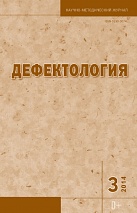 Публикация содержит краткое, последовательное описание базовых теоретических положений, разработанных Л.С. Выготским и составляющих основу дефектологии, как интегративного научного знания о закономерностях развития детей с особыми образовательными потребностями. Рассматривается вклад идей Л.С. Выготского в становление и развитие специальной психологии и педагогики на различных этапах эволюции отечественной системы образования лиц с нарушениями психофизического развития.Леонхардт А. Консультирование глухих родителей глухих детей по проблемам кохлеарной имплантации и последующей реабилитацииСтатья продолжает знакомить читателей с опытом работы центров кохлеарной имплантации (КИ) в Германии и посвящена проблеме кохлеарной имплантации детей глухих родителей. Авторами раскрывается специфика консультирования глухих родителей, описывается подход к организации взаимодействия с ними специалистов центров КИ Германии.Сатаева А. И. Показатели завершения «запускающего» этапа реабилитации применительно к разным группам детей с кохлеарными имплантамиВ статье представлены единые показатели завершения наиболее ответственного — «запускающего» этапа реабилитации детей с кохлеарными имплантами, конкретизированы их проявления у разных групп имплантированных детей. Предложены рекомендации по обучению глухих детей на данном этапе реабилитации, советы по налаживанию взаимодействия и сотрудничества между сурдопедагогом и родителями ребенка.Либлинг М. М. Игровая холдинг терапия при аутизме: методические особенности и этические аспекты примененияВ статье обсуждаются методические и этические аспекты игровой холдинг терапии — метода коррекционной помощи аутичному ребенку и его семье. Анализируется длительный опыт применения игровой холдинг терапии, раскрываются его психологические механизмы, описываются методические особенности, подчеркивается недопустимость непрофессионального применения метода.Дубровина Т. И. Экспериментальное изучение памяти дошкольников с общим недоразвитием речиВ статье приводятся результаты сравнительного экспериментального изучения слухоречевой памяти у дошкольников с общим недоразвитием речи (ОНР) и с нормальным речевым развитием (НРР). Описаны факторы и феномены, определяющие состояние слухоречевой памяти у детей с ОНР. Приводятся данные об общих и вариативных особенностях памяти дошкольников с ОНР.Кудрина Т. П. Особенности взаимодействия матери и слепого недоношенного младенцаВ статье представлены результаты исследования поведения в ситуациях взаимодействия матерей и преждевременно родившихся младенцев, имеющих ретинопатию недоношенных V стадии. Проанализированы особенности организации пространства и установление дистанции взаимодействия, способы инициирования общения. Рассмотрены варианты коммуникативных действия матерей, раскрыта специфика поведения во взаимодействии с близким взрослым слепых недоношенных младенцев.Николаева Т. В. Компьютерный инструмент обучения студентов-сурдопедагогов умениям в области психолого-педагогической диагностики развития детей с нарушениями слуха: учимся определять соответствие результата деятельности ребенка заданному образцуСтатья продолжает цикл публикаций, посвященных характеристике структурно-функциональной организации специального компьютерного инструмента — виртуальной профессиональной практики «Учимся выявлять варианты развития детей с нарушенным слухом». Представлены содержание и функциональные возможности блока обучающей компьютерной программы, направленного на обучение студентов умению определять соответствие результата деятельности заданному образцу.Рожкова Л. А. Специфика функционального состояния ЦНС у детей дошкольного возраста с нарушениями речевого развитияИсследование биоэлектрической активности мозга (анализ паттерна ЭЭГ, локализация эквивалентных дипольных источников аномальной активности) у детей дошкольного возраста с ограниченными возможностями здоровья выявило ряд особенностей ЭЭГ, коррелирующих с речевой патологией. Полученные данные указывают на значимую роль в патофизиологии речевого дизонтогенеза дисфункции лимбико-кортикальных нейросистем, связанной с нарушениями перинатального развития.Проглядова Г. А. Анализ некоторых проблем обучения слепых учащихся письму по системе БрайляВ статье анализируются некоторые трудности, которые испытывают слепые учащиеся при овладении рельефно–точечной системой Брайля. Представлена классификация ошибок на смешение букв, сходных по пространственному расположению (имеющих зеркальное сходство).